О внесении изменений и дополнений в решение городской Думы от 19.03.2021 №645 «Об утверждении Правил благоустройства территории городского округа – города Барнаула Алтайского края» (в ред. решения           от 02.06.2023 №144)В соответствии с Федеральным законом от 06.10.2003 №131-ФЗ
«Об общих принципах организации местного самоуправления в Российской Федерации», городская ДумаРЕШИЛА:1. Внести в Правила благоустройства территории городского округа – города Барнаула Алтайского края, утвержденные решением городской Думы от 19.03.2021 №645 (в ред. решения от 02.06.2023 №144), следующие изменения и дополнения:1.1. В статье 2:1.1.1. Абзац 11 изложить в следующей редакции:«газон – травяной покров, создаваемый посевом семян трав, являющийся фоном для посадок и парковых сооружений и самостоятельным элементом ландшафтной композиции, а также поверхность земельного участка, не имеющая твердого покрытия, покрытая травянистой и (или) древесно-кустарниковой растительностью естественного или искусственного происхождения либо предназначенная для озеленения. К газону также приравниваются участки, на которых травянистая растительность частично или полностью утрачена, но должна быть восстановлена;»;1.1.2 Дополнить абзацем 12 следующего содержания:«гостевой маршрут – путь следования гостей города Барнаула в целях туристического осмотра города Барнаула, приема делегаций, посещающих город Барнаул с официальными визитами в целях ознакомления с архитектурным обликом города, посещения исторических и памятных мест, других объектов, демонстрирующих социально-культурный и промышленный потенциал города Барнаула;»;1.2. Дополнить статьей 5.1 следующего содержания:«Статья 5.1 Требования к гостевым маршрутам1. Гостевой маршрут включает в себя автомобильные улицы, пешеходные зоны, иные объекты и элементы благоустройства, в том числе малые архитектурные формы, некапитальные нестационарные строения и сооружения, информационные и рекламные конструкции, элементы и озеленения и освещения.2. На всей протяженности гостевых маршрутов запрещается:размещать образцы товаров с уличной части фасадов торговых объектов, а также вдоль пешеходной зоны тротуара, за исключением сувенирной, полиграфической и иной продукции, отображающей культурно-историческое наследие города Барнаула;уличная торговля вне специально установленных мест;нахождение, в том числе с сопровождающим, сельскохозяйственных животных.3. Перечень гостевых маршрутов устанавливается постановлением администрации города Барнаула.»;1.3. В статье 19:1.3.1. Абзац 5 части 2 изложить в следующей редакции:«в охранной зоне инженерных коммуникаций на расстоянии менее нормативного от инженерных коммуникаций, за исключением случаев, предусмотренных частью 2.1 настоящей статьи.»;1.3.2. Дополнить частью 2.1 следующего содержания:«2.1. Размещение нестационарных торговых объектов в охранной зоне инженерных сетей или с несоблюдением нормативного расстояния от инженерных сетей допускается при наличии письменного согласования такого размещения, полученного от организации, эксплуатирующей инженерную сеть, в случаях и в порядке, предусмотренном нормативными правовыми актами Российской Федерации.»;1.4. В части 1 статьи 22 слова «комитетом по дорожному хозяйству, благоустройству, транспорту и связи города Барнаула» заменить словами «комитетом по благоустройству города Барнаула»;1.5. В статье 24:1.5.1. В части 1:1.5.1.1. Слова «комитет по дорожному хозяйству, благоустройству, транспорту и связи города Барнаула» заменить словами «комитет по благоустройству города Барнаула»;1.5.1.2. Слова «и отдел по охране окружающей среды администрации города Барнаула» исключить;1.5.2. В части 4 слова «комитет по дорожному хозяйству, благоустройству, транспорту и связи города Барнаула» заменить словами «комитет по благоустройству города Барнаула»;1.6. В части 1 статьи 29 слова «комитет по дорожному хозяйству, благоустройству, транспорту и связи города Барнаула» заменить словами «комитет по дорожному хозяйству и транспорту города Барнаула»;1.7. В части 1 статьи 30 слова «комитетом по дорожному хозяйству, благоустройству, транспорту и связи города Барнаула» заменить словами «комитетом по дорожному хозяйству и транспорту города Барнаула»;1.8. В части 7 статьи 33 слова «комитет по дорожному хозяйству, благоустройству, транспорту и связи города Барнаула» заменить словами «комитет по благоустройству города Барнаула»;1.9. В части 1 статьи 34 «комитетом по дорожному хозяйству, благоустройству, транспорту и связи города Барнаула» заменить словами «комитетом по благоустройству города Барнаула»;1.10. В статье 35:1.10.1. В абзаце 5 части 2, части 3, абзаце 2 части 4 слова «комитетом по дорожному хозяйству, благоустройству, транспорту и связи города Барнаула» заменить словами «комитетом по благоустройству города Барнаула»;1.10.2. В части 7 слова «комитет по дорожному хозяйству, благоустройству, транспорту и связи города Барнаула» заменить словами «комитет по благоустройству города Барнаула»;1.11. В части 5 статьи 39 слова «комитетом по дорожному хозяйству, благоустройству, транспорту и связи города Барнаула» заменить словами «комитетом по дорожному хозяйству и транспорту города Барнаула»;1.12. Часть 1 статьи 46 дополнить абзацем 2 следующего содержания:«Возможность свободного, неконтролируемого передвижения (выгула) животного, кроме случаев, установленных пунктом 3.3 дополнительных требований к содержанию домашних животных, в том числе к их выгулу, на территории Алтайского края, утвержденных постановлением правительства Алтайского края от 28.04.2023 №140, разрешается на площадках для выгула животных, а также на территориях общего пользования, за исключением мест массового посещения (пребывания) людей при условиях обеспечения безопасности окружающих и постоянного нахождения животного под контролем владельца или ответственного лица.»;1.13. В части 6 статьи 58 слова «комитет по дорожному хозяйству, благоустройству, транспорту и связи города Барнаула» заменить словами «комитет по дорожному хозяйству и транспорту города Барнаула»;1.14. В части 1 статьи 64 слова «комитет по дорожному хозяйству, благоустройству, транспорту и связи города Барнаула» заменить словами «комитет по дорожному хозяйству и транспорту города Барнаула»;1.15. В абзаце 2 части 1 статьи 82 слова «комитетом по дорожному хозяйству, благоустройству, транспорту и связи города Барнаула» заменить словами «комитетом по дорожному хозяйству и транспорту города Барнаула»;1.16. В части 1 статьи 91 слова «комитетом по дорожному хозяйству, благоустройству, транспорту и связи города Барнаула» заменить словами «комитетом по дорожному хозяйству и транспорту города Барнаула, комитетом по благоустройству города Барнаула»;2. Решение вступает в силу с момента официального опубликования, за исключением пунктов 1.1 – 1.3, 1.12, которые вступают в силу по истечении 90 дней после дня официального опубликования.3. Комитету информационной политики (Андреева Е.С.) обеспечить опубликование решения в газете «Вечерний Барнаул» и официальном сетевом издании «Правовой портал администрации г.Барнаула».4. Контроль за исполнением решения возложить на комитет по городскому хозяйству, градостроительству и землепользованию 
(Струченко С.В.).Председатель городской Думы                                 Г.А. БуевичГлава города                                           В.Г. Франк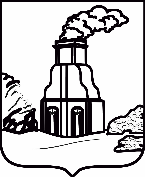 